Maths Worksheet Year 4 – Thursday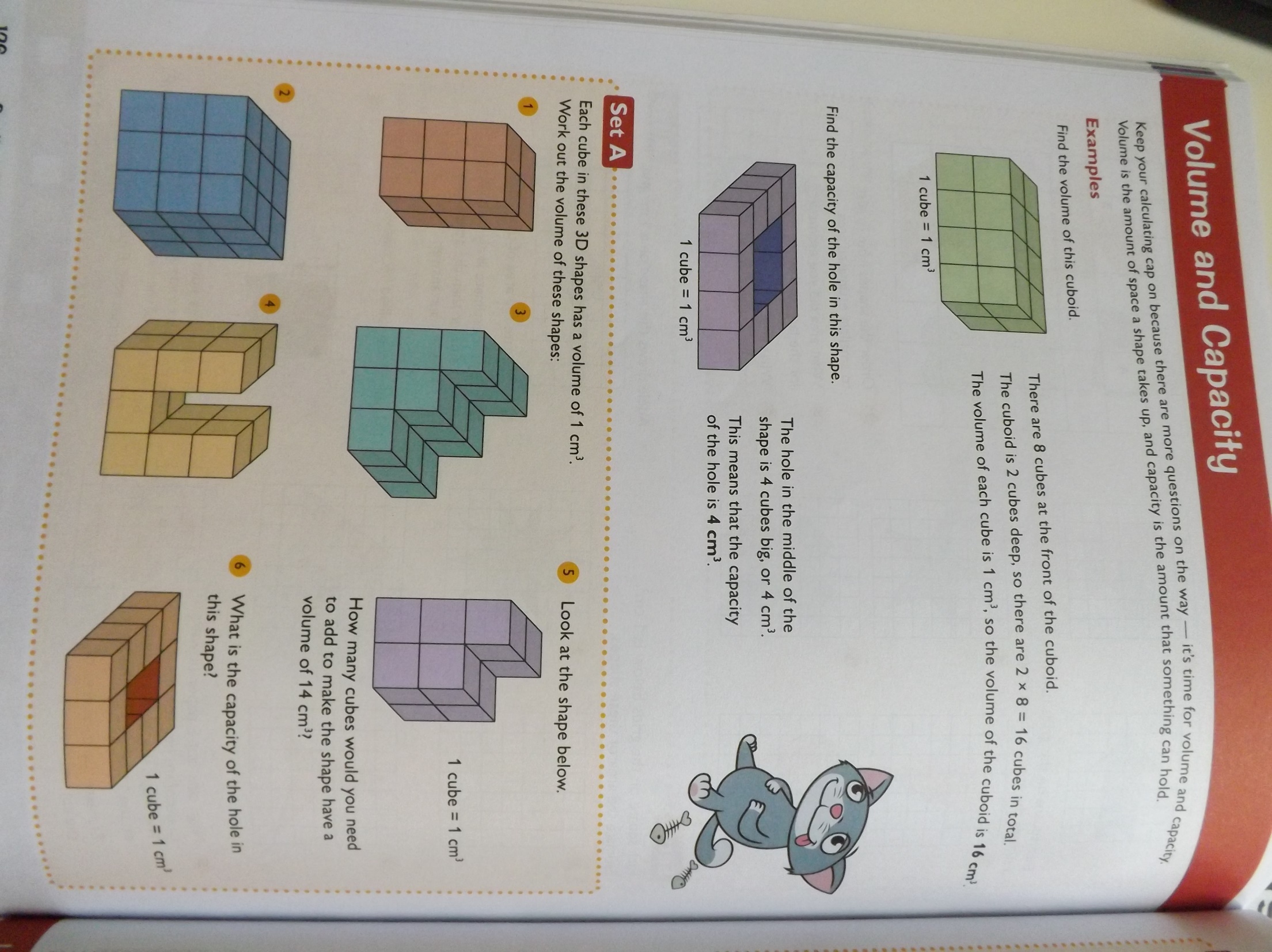 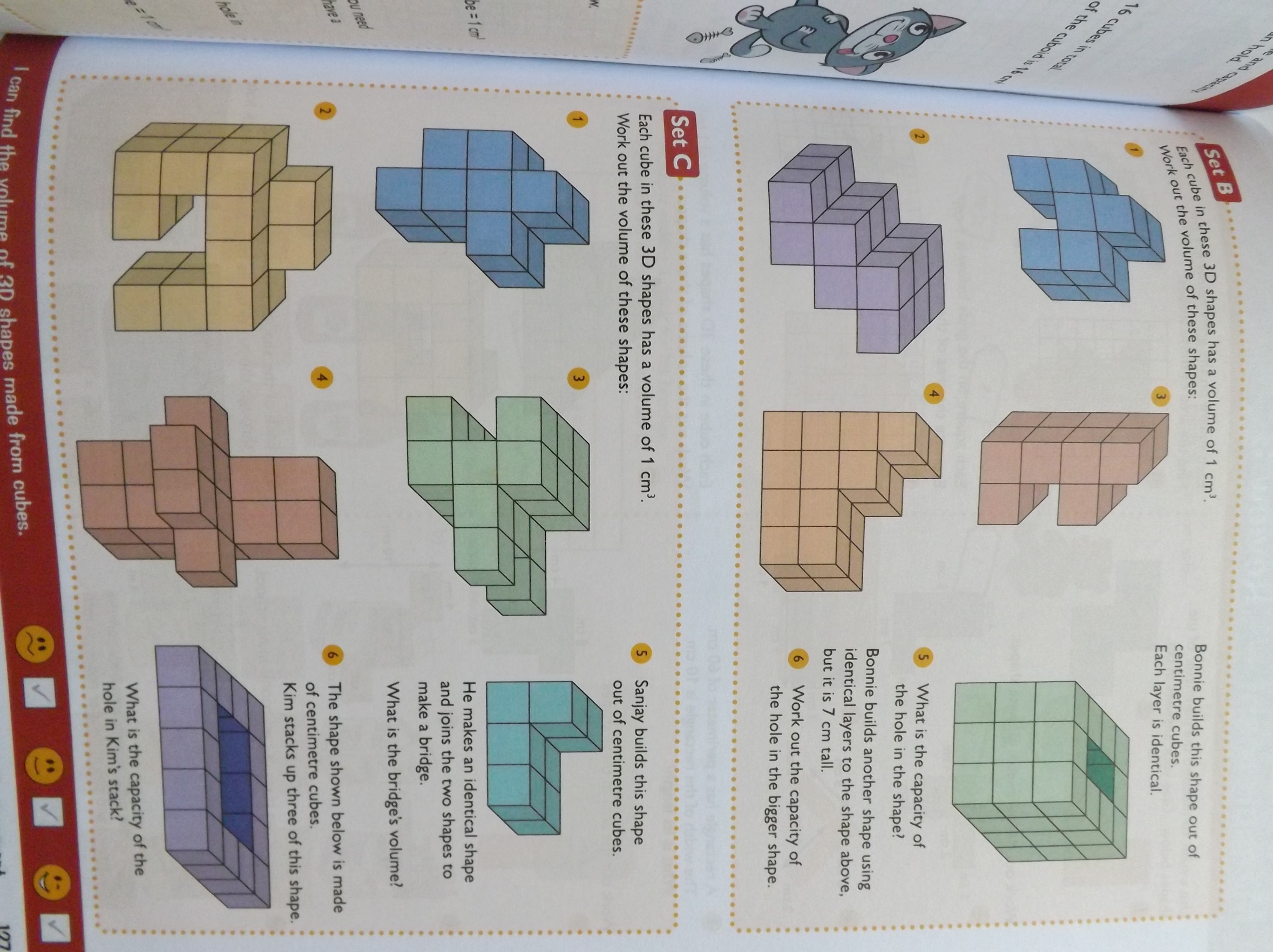 Answers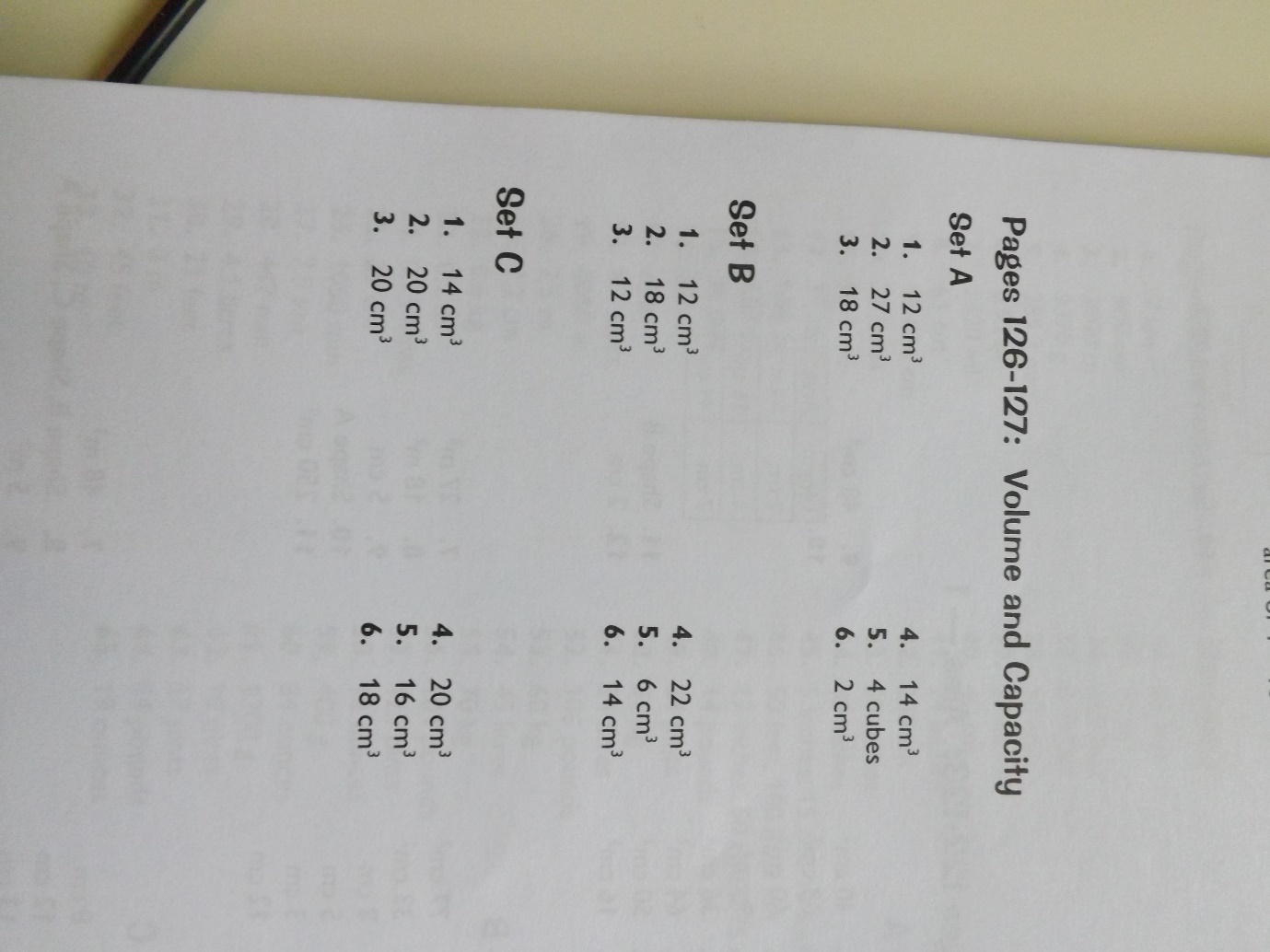 